Shaw Go Wifi – Hotspot OfferingThe Board has arranged with Shaw Communications to offer a Shaw Go Wifi Hotspot in the Amenities Building (#165). Shaw Go WiFi is currently offered in over 35,000 hotspots all across Western Canada with some 90+ similar hotspot offerings within the Town of Canmore. The hotspot is offered free of charge to the Crossbow Point Condo Corporation and internet access to these hotspots is offered to existing Shaw Internet customers for their use.  (Unfortunately Shaw is the only telecommunications service provider offering this type of service to its customers).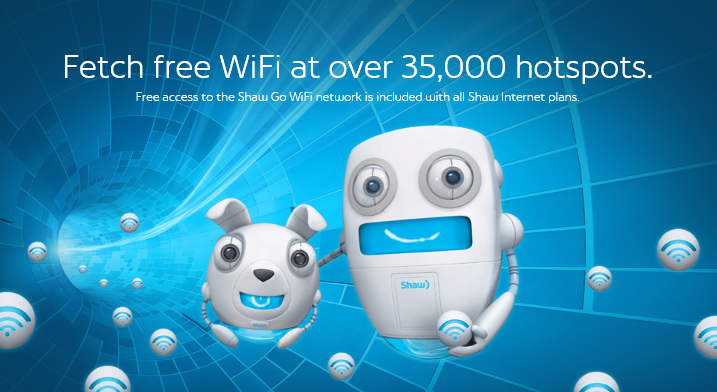 Shaw users, particularly those who do not have a connection in their Crossbow Unit or those who simply just want to use the comfort of the Fireside Lodge outside of their unit, can access the internet from this hotspot.  This service is available to owners, tenants and visitors alike.Connecting to the Service:Users must have or obtain a Shaw Internet Account.User’s wireless-enabled devices must be registered on the User’s Shaw Internet Account. More than one device can be registered – the number of devices is dependent upon the type of User Account Subscription. A user’s bandwidth consumption for Shaw Go Wifi hotspots is recorded against the User’s Account.Instructions on how to connect to the Shaw Go Wifi service offering or to find more information on this service follow the links below:Connection Instructions: https://community.shaw.ca/docs/DOC-1057Shaw Go Wifi Service Offering:  http://www.shaw.ca/wifi/To connect to the Lodge's WiFi select the available network "ShawOpen" on your wireless device.Once the device has been registered, it will connect automatically whenever you want to access the Internet and you are visiting a venue offering Shaw Go Wifi.
